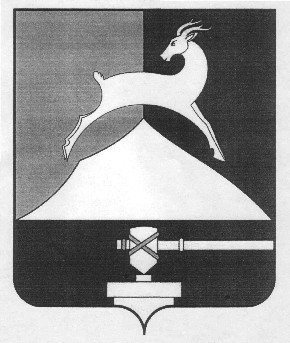 Администрация Усть-Катавского городского округаЧелябинской областиПОСТАНОВЛЕНИЕОт 19.06.2015г.               				                             № 743           На основании Решения Собрания депутатов Усть-Катавского городского округа № 182 от 26.12.2014г. «О бюджете Усть-Катавского городского округа на 2015 год и плановый период 2016 и 2017 годов», Уставом Усть-Катавского городского округа, с целью повышения качества жизни населения Усть-Катавского городского округа за счет использования информационных и коммуникационных технологий,администрация Усть-Катавского городского округа  ПОСТАНОВЛЯЕТ:            1. Внести в постановление администрации Усть-Катавского городского округа от 25.12.2013г. № 1852 «Об утверждении муниципальной программы «Развитие образования в  Усть-Катавском городском округе на 2014-2016 годы» следующие изменения и дополнения:            1.1. В паспорте муниципальной программы «Развитие образования в Усть-Катавском городском округе на 2014 – 2016 годы» раздел «Объемы бюджетных ассигнований муниципальной программы» читать в следующей редакции:«Общий объем финансирования мероприятий Программы в 2014 – 2016 годах составит 276 509,27  тыс. рублей, в том числе:ОБ – 139 121,27 тыс. рублей,  МБ -  137 388,0  тыс. рублей. В 2014 году – 176 595,33 тыс. рублей: ОБ – 139 121,27 тыс. рублей, МБ -   37 474,06 тыс. рублей.В 2015 году – 72 186,04 тыс. рублей: ОБ – 0, МБ – 72 186,04 тыс. рублей.В 2016 году – 27 727,9 тыс. рублей: ОБ – 0, МБ -  27 727,9  тыс. рублей».           1.2. В паспорте муниципальной программы «Развитие образования в Усть-Катавском городском округе на 2014 – 2016 годы» раздел «Целевые индикаторы и показатели муниципальной программы» дополнить следующими показателями:           - доля учащихся, занимающихся физической культурой и спортом во внеурочное время;          - количество школьных спортивных клубов, созданных в общеобразовательных учреждениях для занятий физической культурой и спортом;           - количество общеобразовательных учреждений, в которых открытые спортивные сооружения оснащены спортивным инвентарем и оборудованием;           - доля общеобразовательных учреждений, в которых создана безбарьерная среда для инклюзивного образования детей-инвалидов.           1.3. Главу VII «Ожидаемые результаты реализации программы с указанием целевых индикаторов и показателей» читать в новой редакции (приложение 7).           1.4. Приложение 1 к муниципальной программе «Развитие образования в Усть-Катавском городском округе на 2014 – 2016 годы» План мероприятий муниципальной программы на 2014 год читать в новой редакции (прилагается).           1.5. Приложение 3 к муниципальной программе «Развитие образования в Усть-Катавском городском округе на 2014 – 2016 годы» Ресурсное обеспечение муниципальной программы «Развитие образования в Усть-Катавском городском округе на 2014-2016 годы» читать в новой редакции (прилагается).           1.6. Приложение 4 к муниципальной программе «Развитие образования в Усть-Катавском городском округе на 2014 – 2016 годы» Финансово-экономическое обоснование муниципальной программы «Развитие образования в Усть-Катавском городском округе на 2014-2016 годы» читать в новой редакции (прилагается).            2. Общему отделу администрации Усть-Катавского городского округа (О.Л.Толоконниковой) обнародовать данное постановление на информационном стенде и разместить на официальном сайте администрации Усть-Катавского городского округа.            3. Контроль за исполнением данного постановления возложить на первого заместителя главы Усть–Катавского городского округа по вопросам социально-культурной политики, охраны здоровья населения С.Н.Пульдяева. Глава Усть-Катавского городского округа                                    Э.В.Алфёров                 Приложение № 3 к муниципальной программе «Развитие  образования в Усть-Катавском городском округе на 2014-2016 годы»Ресурсное обеспечение муниципальной программы «Развитие  образования в Усть-Катавском городском округе на 2014-2016 годы»Приложение № 7к муниципальной программе «Развитие  образования в Усть-Катавском городском округе на 2014-2016 годы»Глава VII.	Ожидаемые результаты реализации программы с указанием целевых индикаторов и показателей  Основными целевыми индикативными показателями реализации Программы избраны показатели, позволяющие адекватно оценить процессы достижения результатов, измерить на основе отобранных критериев результаты развития процессов в динамике, осуществить мониторинг реализации запланированных программных мероприятий на областном и муниципальном уровнях, оптимизировать финансовые расходы из всех источников финансирования (таблица 1).Индикативные показатели реализации ПрограммыТаблица 1 Оценка эффективности использования бюджетных средств главным распорядителем, ответственным за реализацию муниципальной программы, производится в соответствии с приложением № 2.О внесении изменений в постановление администрации Усть-Катавского городского округа от 25.12.2013г. № 1852 «Об утверждении муниципальной программы «Развитие образования в  Усть-Катавском городском округе на 2014-2016 годы»Приложение № 1к муниципальной программек муниципальной программе«Развитие  образования в Усть-Катавском городском округе»«Развитие  образования в Усть-Катавском городском округе»  на 2014 – 2016 годы»  на 2014 – 2016 годы»План  мероприятий муниципальной программыПлан  мероприятий муниципальной программыПлан  мероприятий муниципальной программыПлан  мероприятий муниципальной программыПлан  мероприятий муниципальной программыПлан  мероприятий муниципальной программыПлан  мероприятий муниципальной программыПлан  мероприятий муниципальной программыПлан  мероприятий муниципальной программыПлан  мероприятий муниципальной программыПлан  мероприятий муниципальной программы«Развитие образования в Усть-Катавском городском округе на 2014  - 2016 годы»«Развитие образования в Усть-Катавском городском округе на 2014  - 2016 годы»«Развитие образования в Усть-Катавском городском округе на 2014  - 2016 годы»«Развитие образования в Усть-Катавском городском округе на 2014  - 2016 годы»«Развитие образования в Усть-Катавском городском округе на 2014  - 2016 годы»«Развитие образования в Усть-Катавском городском округе на 2014  - 2016 годы»«Развитие образования в Усть-Катавском городском округе на 2014  - 2016 годы»«Развитие образования в Усть-Катавском городском округе на 2014  - 2016 годы»«Развитие образования в Усть-Катавском городском округе на 2014  - 2016 годы»«Развитие образования в Усть-Катавском городском округе на 2014  - 2016 годы»«Развитие образования в Усть-Катавском городском округе на 2014  - 2016 годы»№ппНаименование мероприятийПланируемый объём финансирования на 2015 год (тыс.руб.)Планируемый объём финансирования на 2015 год (тыс.руб.)Планируемый объём финансирования на 2015 год (тыс.руб.)Планируемый объём финансирования на 2015 год (тыс.руб.)Планируемый объём финансирования на 2015 год (тыс.руб.)Статья экономической классификации (КОСГУ)Исполнитель ГРБС, РБС, ПБСЦелевое назначение (раздел, подраздел, целевая статья, вид расходов) согласно функционального классификатораПримечание№ппНаименование мероприятийПланируемый объём финансирования на 2015 год (тыс.руб.)Планируемый объём финансирования на 2015 год (тыс.руб.)Планируемый объём финансирования на 2015 год (тыс.руб.)Планируемый объём финансирования на 2015 год (тыс.руб.)Планируемый объём финансирования на 2015 год (тыс.руб.)Статья экономической классификации (КОСГУ)Исполнитель ГРБС, РБС, ПБСЦелевое назначение (раздел, подраздел, целевая статья, вид расходов) согласно функционального классификатораПримечание№ппНаименование мероприятийВСЕГОФедеральныйбюджетОбластнойбюджетБюджет городского округаВнебюджетные средстваСтатья экономической классификации (КОСГУ)Исполнитель ГРБС, РБС, ПБСЦелевое назначение (раздел, подраздел, целевая статья, вид расходов) согласно функционального классификатораПримечание1.Развитие инфраструктуры образовательных учрежденийРазвитие инфраструктуры образовательных учрежденийРазвитие инфраструктуры образовательных учрежденийРазвитие инфраструктуры образовательных учрежденийРазвитие инфраструктуры образовательных учрежденийРазвитие инфраструктуры образовательных учрежденийРазвитие инфраструктуры образовательных учрежденийРазвитие инфраструктуры образовательных учрежденийРазвитие инфраструктуры образовательных учрежденийРазвитие инфраструктуры образовательных учреждений1.1.Оснащение спортивным инвентарем и оборудованием открытых плоскостных сооружений30,030,02254200702 4219911 420 243 225 Итого по направлению30,030,02.Поддержка и развитие профессионального мастерства педагогических работниковПоддержка и развитие профессионального мастерства педагогических работниковПоддержка и развитие профессионального мастерства педагогических работниковПоддержка и развитие профессионального мастерства педагогических работниковПоддержка и развитие профессионального мастерства педагогических работниковПоддержка и развитие профессионального мастерства педагогических работниковПоддержка и развитие профессионального мастерства педагогических работниковПоддержка и развитие профессионального мастерства педагогических работниковПоддержка и развитие профессионального мастерства педагогических работниковПоддержка и развитие профессионального мастерства педагогических работников2.1.Участие педагогов в муниципальных, областных и во Всероссийских конкурсах работников образования (Учитель года)33,132,7120,033,132,7120,02262902264200709 7950060 420 350 2900709 7950060 420 244 2900709 7950060 420 244 226 6082.2.Проведение конкурса «Педагог года в дошкольном образовании» в порядке, установленном Губернатором Челябинской области (муниципальный этап)3,1420,133,1420,132904200709 7950060 420 244 2900709 7950060 420 350 2902.3.Участие в областном конкурсе «Педагог года в дошкольном образовании» 14,714,72264200709 7950060 420 244 226 6082.4.Проведение августовской конференции и Дня Учителя педагогических работников Усть-Катавского городского округа20,03,020,03,02902264200709 7950060 420 2440709 7950060 420 112Итого по направлению116,81116,813.Развитие системы поддержки одаренных детей и талантливой молодежиРазвитие системы поддержки одаренных детей и талантливой молодежиРазвитие системы поддержки одаренных детей и талантливой молодежиРазвитие системы поддержки одаренных детей и талантливой молодежиРазвитие системы поддержки одаренных детей и талантливой молодежиРазвитие системы поддержки одаренных детей и талантливой молодежиРазвитие системы поддержки одаренных детей и талантливой молодежиРазвитие системы поддержки одаренных детей и талантливой молодежиРазвитие системы поддержки одаренных детей и талантливой молодежиРазвитие системы поддержки одаренных детей и талантливой молодежи3.1.Участие победителей и призеров в международных, всероссийских, областных олимпиадах школьников по общеобразовательным предметам 40,040,0в соответствии со сметой4200709 7950060 420 2440709 7950060 420 1123.2.Участие обучающихся в городских, областных и во всероссийских массовых мероприятиях 282,69282,69в соответствии со сметой4204192410709 7950060 2440709 7950060 1123.3.Создание и выпуск детско-юношеской газеты «БУМ»68,568,52264200709 7950060 240 226Итого по направлению391,19391,194.Повышение доступности образования для лиц с ограниченными возможностями здоровья и инвалидовПовышение доступности образования для лиц с ограниченными возможностями здоровья и инвалидовПовышение доступности образования для лиц с ограниченными возможностями здоровья и инвалидовПовышение доступности образования для лиц с ограниченными возможностями здоровья и инвалидовПовышение доступности образования для лиц с ограниченными возможностями здоровья и инвалидовПовышение доступности образования для лиц с ограниченными возможностями здоровья и инвалидовПовышение доступности образования для лиц с ограниченными возможностями здоровья и инвалидовПовышение доступности образования для лиц с ограниченными возможностями здоровья и инвалидовПовышение доступности образования для лиц с ограниченными возможностями здоровья и инвалидовПовышение доступности образования для лиц с ограниченными возможностями здоровья и инвалидов4.1Проведение мероприятий по формированию сети общеобразовательных организаций, в которых созданы условия для инклюзивного образования детей-инвалидов10,010,03104200702 4339911 420 244 310Итого по направлению10,010,05.Поддержка и развитие учреждений  общего, коррекционного и дополнительного образованияПоддержка и развитие учреждений  общего, коррекционного и дополнительного образованияПоддержка и развитие учреждений  общего, коррекционного и дополнительного образованияПоддержка и развитие учреждений  общего, коррекционного и дополнительного образованияПоддержка и развитие учреждений  общего, коррекционного и дополнительного образованияПоддержка и развитие учреждений  общего, коррекционного и дополнительного образованияПоддержка и развитие учреждений  общего, коррекционного и дополнительного образованияПоддержка и развитие учреждений  общего, коррекционного и дополнительного образованияПоддержка и развитие учреждений  общего, коррекционного и дополнительного образованияПоддержка и развитие учреждений  общего, коррекционного и дополнительного образования5.1Предоставление субсидий АОУ на финансовое обеспечение муниципального задания на оказание муниципальной услуги «Предоставление общедоступного и бесплатного начального, общего, основного общего, среднего (полного) общего образования по основным общеобразовательным программам»15 173,615 173,62414200702 4218310 420 621 2415.2.Предоставление субсидий АОУ на иные цели (организация питания обучающихся)1 417,81 417,82414200702 4218320 420 622 2415.3.Содержание и обеспечение деятельности МКОУ за счет средств местного бюджета20 975,9920 975,99Заработная плата6 413,886 413,882114200702 4219911 420 111 211 Начисления на выплаты по оплате труда1 937,01 937,02134200702 4219911  420 111 213 Прочие выплаты31,331,32124200702 4219911  420 112 212Транспортные услуги22,4222,422224200702 4219911 420 112 222Прочие работы, услуги124,0124,02264200702 4219911 420 112 226Услуги связи342,74342,742214200702 4219911  420 242 221 Работы, услуги по содержанию имущества52,752,72254200702 4219911 420 242 225 Прочие работы, услуги167,51167,512264200702 4219911 420 242 226Коммунальные услуги6 957,966 957,962234200702 4219911  420 244 223 Работы, услуги по содержанию имущества713,55713,552254200702 4219911 420 244 225 Прочие работы, услуги1 108,641 108,642264200702 4219911 420 244 226Прочие расходы15,0215,022904200702 4219911  420 244 290Увеличение стоимости основных средств199,11199,113104200702 4219911  420 244 310Увеличение стоимости материальных запасов1 562,361 562,363404200702 4219911 420 244 340 Уплата налога на имущество и земельного налога 1 254,491 254,492904200702 4219911  420 851 290Уплата прочих платежей и сборов73,260,0573,260,052914200702 4219911  420 852 2900702 4219911  420 853 2905.4.Обеспечение продуктами питания детей из малообеспеченных семей и детей с нарушениями здоровья2 686,052 686,05Прочие работы, услуги1 488,51 488,52264200702 4219959 420 244 226 900Питание школьниковУвеличение стоимости материальных запасов473,2473,23404200702 4219959 420 244340 900Питание школьниковУвеличение стоимости материальных запасов724,35724,353404200702 4219959 420 244 340 питания дошкольников5.5.Содержание и обеспечение деятельности учреждений по внешкольной работе с детьми за счет средств местного бюджета15 150,315 150,3Заработная плата11 062,6711 062,672114200702 4239911 420 111 211 Начисления на выплаты по оплате труда3 340,933 340,932134200702 4239911  420 111 213 Прочие выплаты18,9818,982124200702 4239911  420 112 212Транспортные услуги25,2225,222214200702 4239911 420 112 222Прочие работы, услуги43,3043,302224200702 4239911 420 112 226Услуги связи24,3424,342234200702 4239911  420 242 221 Работы, услуги по содержанию имущества5,55,52254200702 4239911 420 242 225 Прочие работы, услуги80,8880,882264200702 4239911 420 242 226Коммунальные услуги112,4112,42904200702 4239911420 244 223 Работы, услуги по содержанию имущества45,5345,533104200702 4239911 420 244 225 Прочие работы, услуги260,66260,663404200702 4239911 420 244 226Увеличение стоимости материальных запасов11,4911,490702 4239911 420 244 340 Уплата налога на имущество и земельного налога 116,84116,840702 4239911  420 851 290Уплата прочих платежей и сборов1,571,560,010702 4239911  420 852 2900702 4239911  420 853 2905.6.Содержание муниципального образовательного учреждения для обучающихся с ограниченными возможностями здоровья за счет средств местного бюджета3 098,23 098,2Заработная плата1 191,861 191,862114200702 4339911 420 111211Начисления на выплаты по оплате труда359,94359,942134200702 4339911 420 111 213 Прочие выплаты2,82,82124200702 4339911 420 112 212Транспортные услуги3,83,82224200702 4339911 420 112 222 Прочие работы, услуги6,056,052264200702 4339911 420 112 226Услуги связи30,9430,942214200702 4339911  420 242 221Работы, услуги по содержанию имущества6,06,02254200702 4339911 420 242 225Прочие работы, услуги10,310,32264200702 4339911 420 242 226Коммунальные услуги814,35814,352234200702 4339911 420 244 223 Работы, услуги по содержанию имущества63,7563,752254200702 4339911 420 244 225Прочие работы, услуги133,67133,672264200702 4339911 420 244 226Увеличение стоимости материальных запасов74,6274,623404200702 4339911 420 244 340Уплата налога на имущество и земельного налога 385,15385,152904200702 4339911  420 851 290Уплата прочих платежей и сборов14,9714,972914200702 4339911  420 852 2905.7.Содержание  и обеспечение деятельности учебно-методических кабинетов, централизованных бухгалтерий, групп хозяйственного обслуживания за счет средств местного бюджета13 124,113 124,1Заработная плата7 157,377 157,372114200709 4529911 420 111 211Начисления на выплаты по оплате труда2 161,532 161,532134200709 4529911 420 111213Прочие выплаты1,81,82124200709 4529911 420 110 212Транспортные услуги22,7022,702224200709 4529911 420 112 222Прочие работы, услуги1,11,12264200709 4529911 420 112 226Услуги связи165,89165,892214200709 4529911 420 242 221Работы, услуги по содержанию имущества41,441,42254200709 4529911 420 242 225 Прочие работы, услуги133,65133,652264200709 4529911 420 242 226Увеличение стоимости материальных запасов26,326,33404200709 4529911 420 242 340Коммунальные услуги464,77464,772234200709 4529911 420 244 223 Работы, услуги по содержанию имущества67,0167,012254200709 4529911 420 244 225 Прочие работы, услуги477,88477,882264200709 4529911 420 244 226Увеличение стоимости основных средств0,00,03104200709 4529911 420 244 310Увеличение стоимости материальных запасов2 188,312 188,313404200709 4529911  420 244 340Уплата налога на имущество и земельного налога 160,84160,842904200709 4529911  420 851 290Уплата прочих платежей и сборов52,561,052,561,02914200709 4529911  420 852 2900709 4529911  420 853 290Итого по направлению71 626,040,000,0071 626,040,006.Развитие системы оценки качества образования6.1Приобретение оборудования для проведения государственной (итоговой) аттестации обучающихся, освоивших образовательные программы основного общего, среднего общего образования, с использованием механизмов независимой оценки знаний12,010,02,03103404200709 7950060 420 242 3100709 7950060 420 242 340Итого по направлению12,012,0Итого по программе72 186,040,000,0072 186,04№Наименование мероприятияКод бюджетной классификацииКод бюджетной классификацииКод бюджетной классификацииКод бюджетной классификацииРасходы по годам (тыс. руб.)Расходы по годам (тыс. руб.)Расходы по годам (тыс. руб.)КВСРКФСРКЦСРКВР2014 год2015 год2016 годВСЕГООБМБОБМБОБМБОБМБ1.Развитие инфраструктуры образовательных учрежденийРазвитие инфраструктуры образовательных учрежденийРазвитие инфраструктуры образовательных учрежденийРазвитие инфраструктуры образовательных учрежденийРазвитие инфраструктуры образовательных учрежденийРазвитие инфраструктуры образовательных учреждений1.1.Оснащение спортивным инвентарем и оборудованием открытых плоскостных сооружений420070242199112430,000,000,0030,00,000,000,0030,0Итого по направлению0,000,000,0030,00,000,000,0030,02.Поддержка и развитие профессионального мастерства педагогических работниковПоддержка и развитие профессионального мастерства педагогических работниковПоддержка и развитие профессионального мастерства педагогических работниковПоддержка и развитие профессионального мастерства педагогических работниковПоддержка и развитие профессионального мастерства педагогических работниковПоддержка и развитие профессионального мастерства педагогических работниковПоддержка и развитие профессионального мастерства педагогических работниковПоддержка и развитие профессионального мастерства педагогических работниковПоддержка и развитие профессионального мастерства педагогических работниковПоддержка и развитие профессионального мастерства педагогических работниковПоддержка и развитие профессионального мастерства педагогических работниковПоддержка и развитие профессионального мастерства педагогических работниковПоддержка и развитие профессионального мастерства педагогических работников2.1.Участие педагогов в областных и во Всероссийских конкурсах работников образования (Учитель года)420070979500602002443500,00  48,20  0,00  55,84  0,00  20,0  0,00  124,042.2.Оказание единовременной материальной помощи молодым специалистам муниципальных образовательных учреждений 420070979500601000,00  11,9  0,00  0,00  0,00  0,00  0,00  11,9  2.2.Оказание единовременной материальной помощи молодым специалистам муниципальных образовательных учреждений 420070979500606000,00  6,0  0,00  0,00  0,00  0,00  0,00  6,00  2.3.Проведение конкурса «Педагог года в дошкольном образовании» в порядке, установленном Губернатором Челябинской области (муниципальный этап)420070979500602002443500,00  31,10  0,00  23,27  0,00  15,00  0,00  69,37  2.4.Участие в областном конкурсе «Педагог года в дошкольном образовании»420070979500602002440,00  12,60  0,00  14,70  0,00  0  0,00  27,3  2.5.Участие в областном конкурсе профессионального мастерства классных руководителей общеобразовательных учреждений «Самый классный классный»420070979500602000,00  12,00  0,00  0,00  0,00  0,00  0,00  12,00  2.6.Проведение августовской конференции педагогических работников Усть-Катавского городского округа420070979500602002440,00  14,7  0,00  23,00  0,00  0,00  0,00  37,7  Итого по направлению0,00  136,54  0,00  116,81 0,00  35,0 0,00  288,35  3.Развитие системы поддержки одаренных детей и талантливой молодежиРазвитие системы поддержки одаренных детей и талантливой молодежиРазвитие системы поддержки одаренных детей и талантливой молодежиРазвитие системы поддержки одаренных детей и талантливой молодежиРазвитие системы поддержки одаренных детей и талантливой молодежиРазвитие системы поддержки одаренных детей и талантливой молодежи3.1.Участие в областном конкурсе обучающихся общеобразовательных учреждений, «Ученик года» 420070979500602000,00  44,05  0,00  0,00  0,00  0,00  44,05  3.2.Участие победителей и призеров в международных, всероссийских, областных олимпиадах школьников по общеобразовательным предметам 420070979500602002441120,00  31,98  0,00  40,00  0,00  40,0  0,00  111,98  3.3.Участие обучающихся в городских, областных и во всероссийских массовых мероприятиях 420070979500602002441120,00  292,77  0,00  282,69 0,00  30,6  0,00  606,063.4.Создание и выпуск детско-юношеской газеты «БУМ»420070979500602002440,00  68,5  0,00  68,5  0,00  0  0,00  137,0  Итого по направлению0,00  437,3  0,00  391,19 0,00  70,600,00  899,09 4.Повышение доступности образования для лиц с ограниченными возможностями здоровья и инвалидовПовышение доступности образования для лиц с ограниченными возможностями здоровья и инвалидовПовышение доступности образования для лиц с ограниченными возможностями здоровья и инвалидовПовышение доступности образования для лиц с ограниченными возможностями здоровья и инвалидовПовышение доступности образования для лиц с ограниченными возможностями здоровья и инвалидовПовышение доступности образования для лиц с ограниченными возможностями здоровья и инвалидовПовышение доступности образования для лиц с ограниченными возможностями здоровья и инвалидовПовышение доступности образования для лиц с ограниченными возможностями здоровья и инвалидов4.1.Оплата услуг по передаче данных и предоставлению доступа к сети Интернет детей-инвалидов и педагогических работников, осуществляющих дистанционное обучение детей-инвалидов 420070942183106000,0010,00,00  0,00  0,00  0,00  0,00  10,04.2.Проведение мероприятий по формированию сети общеобразовательных организаций, в которых созданы условия для инклюзивного образования детей-инвалидов420070243399112440,000,000,0010,00,000,000,0010,0Итого по направлению0,00  10,0  0,00  10,00  0,00  0,00  0,00  20,0  5.Развитие общего, коррекционного и дополнительного образованияРазвитие общего, коррекционного и дополнительного образованияРазвитие общего, коррекционного и дополнительного образованияРазвитие общего, коррекционного и дополнительного образования5.1.Предоставление субсидий АОУ на иные цели (из резервного фонда местных администраций на улучшение МТБ)420070207005006000,0020,00  0,00  0,00  0,00  0,00  0,00  20,00  5.2.Предоставление субсидий АОУ на финансовое обеспечение муниципального задания на оказание муниципальной услуги «Предоставление общедоступного и бесплатного начального, общего, основного общего, среднего (полного) общего образования по основным общеобразовательным программам»4200702421832060062144 761,97  8 406,35  0,00  15 173,6  0,00  9 541,8  44 761,97  33 121,755.3.Предоставление субсидий АОУ на иные цели (организация питания обучающихся)42007024218320600622826,72  1 469,8  0,001 417,8  0,001 420,0  826,72  4 307,6  5.4.Содержание и обеспечение деятельности МКОУ за счет средств местного бюджета420070242199111001111122422440,0012 713,96  0,0020 975,99  0,007 003,46  0,0040 693,415.5.Обеспечение продуктами питания детей из малообеспеченных семей и детей с нарушениями здоровья420070242199592002441 091,57  2 472,090,002 686,05  0,001 155,14  1 091,57  6 313,285.6.Частичное финансирование расходов за счет средств областного бюджета на выплату заработной платы работникам муниципальных учреждений 420070242199681006 616,47  0,00  0,000,00  0,000,006 616,47  0,005.7.Обеспечение государственных гарантий реализации прав на получение  общедоступного и бесплатного дошкольного, начального общего, основного общего, среднего общего образования и обеспечение дополнительного образования детей в муниципальных общеобразовательных организациях4200702421998810059 763,72  0,00  0,000,00  0,000,0059 763,72  0,005.8.Содержание и обеспечение деятельности учреждений по внешкольной работе с детьми за счет средств местного бюджета420070242399111001111122422440,004 405,54  0,0015 150,3  0,004 716,5  0,0024 272,34  5.9.Частичное финансирование расходов за счет средств областного бюджета на выплату заработной платы работникам муниципальных учреждений 420070242399681008 882,69  0,00  0,000,00  0,000,008 882,69  0,005.10.Содержание муниципального образовательного учреждения для обучающихся с ограниченными возможностями здоровья за счет средств местного бюджета420070243399111001111122422440,001 591,72  0,003 098,20,001 445,6  0,006 135,52  5.11.Частичное финансирование расходов за счет средств областного бюджета на выплату заработной платы работникам муниципальных учреждений 420070243399681001 458,50  0,00  0,000,00  0,000,00  1 458,50  0,005.12.Обеспечение государственных гарантий реализации прав на получение  общедоступного и бесплатного дошкольного, начального общего, основного общего, среднего общего образования и обеспечение дополнительного образования детей в муниципальных общеобразовательных организациях для обучающихся с ограниченными возможностями здоровья420070243399822006 937,000,000,000,00  0,000,00  6 937,000,005.13.Содержание  и обеспечение деятельности учебно-методических кабинетов, централизованных бухгалтерий, групп хозяйственного обслуживания за счет средств местного бюджета420070945299111001111122422440,005 810,770,0013 124,1  0,002 339,8  0,0021 274,67  5.14.Частичное финансирование расходов за счет средств областного бюджета на выплату заработной платы работникам муниципальных учреждений 420070945299681007 665,62  0,000,000,000,000,007 665,62  0,005.15.Компенсация затрат родителей (законных представителей) детей-инвалидов в части организации обучения по основным общеобразовательным программам на дому420070450575033001 117,010,000,000,000,000,001 117,010,00Итого по направлению139 121,27  36 890,23  0,00  71 626,040,00  27 622,3  139 121,27  136 138,57  6.Развитие системы оценки качества образованияРазвитие системы оценки качества образования6.1.Приобретение оборудования для проведения государственной (итоговой) аттестации обучающихся, освоивших образовательные программы основного общего, среднего общего образования, с использованием механизмов независимой оценки знаний420070979500262420,00  0,00  0,00  12,00  0,00  0,00  0,00  12,00  Итого по направлению0,00  0  0,00  12,00  0,00  0,00  0,00  12,0  Всего по Программе139 121,27  37 474,06  0,00  72 186,040,00  27 727,9  139 121,27  137 388,0  176 595,33  72 186,0427 727,9  276 509,27  Приложение № 4 Приложение № 4 Приложение № 4 Приложение № 4 Приложение № 4 Приложение № 4 Приложение № 4 Приложение № 4 Приложение № 4 Приложение № 4 к муниципальной программе к муниципальной программе к муниципальной программе к муниципальной программе к муниципальной программе к муниципальной программе к муниципальной программе к муниципальной программе к муниципальной программе к муниципальной программе «Развитие образования «Развитие образования «Развитие образования «Развитие образования «Развитие образования «Развитие образования «Развитие образования «Развитие образования «Развитие образования «Развитие образования в Усть-Катавском городском округе в Усть-Катавском городском округе в Усть-Катавском городском округе в Усть-Катавском городском округе в Усть-Катавском городском округе в Усть-Катавском городском округе в Усть-Катавском городском округе в Усть-Катавском городском округе в Усть-Катавском городском округе в Усть-Катавском городском округе Финансово-экономическое обоснование муниципальной программы 
«Развитие образования в Усть-Катавском городском округе на 2014-2015 годы»Финансово-экономическое обоснование муниципальной программы 
«Развитие образования в Усть-Катавском городском округе на 2014-2015 годы»Финансово-экономическое обоснование муниципальной программы 
«Развитие образования в Усть-Катавском городском округе на 2014-2015 годы»Финансово-экономическое обоснование муниципальной программы 
«Развитие образования в Усть-Катавском городском округе на 2014-2015 годы»Финансово-экономическое обоснование муниципальной программы 
«Развитие образования в Усть-Катавском городском округе на 2014-2015 годы»Финансово-экономическое обоснование муниципальной программы 
«Развитие образования в Усть-Катавском городском округе на 2014-2015 годы»Финансово-экономическое обоснование муниципальной программы 
«Развитие образования в Усть-Катавском городском округе на 2014-2015 годы»Финансово-экономическое обоснование муниципальной программы 
«Развитие образования в Усть-Катавском городском округе на 2014-2015 годы»Финансово-экономическое обоснование муниципальной программы 
«Развитие образования в Усть-Катавском городском округе на 2014-2015 годы»Финансово-экономическое обоснование муниципальной программы 
«Развитие образования в Усть-Катавском городском округе на 2014-2015 годы»Код по бюджетной классификацииКод по бюджетной классификацииКод по бюджетной классификацииКод по бюджетной классификацииКод по бюджетной классификацииНаименование показателяСумма (руб.)Сумма (руб.)Сумма (руб.)Сумма (руб.)КВСРКФСРКЦСРКВРКОСГУНаименование показателя2014 год2015 год2016 годВсего 42007024219911Развитие инфраструктуры образовательных учреждений42007024219911243225Оснащение спортивным инвентарем и оборудованием открытых плоскостных сооружений030 000,00030 000,00Итого по направлению030 000,00030 000,0042007097950060Поддержка и развитие профессионального мастерства педагогических работников42007097950060200 240226Участие педагогов в областных и во Всероссийских конкурсах работников образования (Учитель года)48 193,0055 836,0020 000,00124 029,0042007097950060100211 Оказание единовременной материальной помощи молодым специалистам муниципальных образовательных учреждений9 200,00009 200,0042007097950060100213Оказание единовременной материальной помощи молодым специалистам муниципальных образовательных учреждений2 778,4002 778,442007097950060600241Оказание единовременной материальной помощи молодым специалистам муниципальных образовательных учреждений5 989,20005 989,2042007097950060200 240в соответствии со сметой Проведение конкурса «Педагог года в дошкольном образовании» в порядке, установленном Губернатором Челябинской области (муниципальный этап)31 098,0023 270,0015000,0069 368,0042007097950060200 240в соответствии со сметой Проведение конкурса «Педагог года в дошкольном образовании» в порядке, установленном Губернатором Челябинской области (муниципальный этап)31 098,0023 270,0015000,0069 368,0042007097950060200240в соответствии со сметой Участие в областном конкурсе «Педагог года в дошкольном образовании»12 600,0014 700,00027 300,0042007097950060200240в соответствии со сметой 12 600,0014 700,00027 300,0042007097950060200290Участие в областном конкурсе профессионального мастерства классных руководителей общеобразовательных учреждений «Самый классный классный»12 000,000012 000,0042007097950060200 240340Проведение августовской конференции педагогических работников Усть-Катавского городского округа14 685,0023 000,00037 685,00709Итого по направлению136 543,6116 806,035 000,00288 349,642007097950060Развитие системы поддержки одаренных детей и талантливой молодежи42007097950060200290Участие в областном конкурсе обучающихся муниципальных образовательных учреждений, реализующих программы начального, основного, среднего (полного) общего образования, «Ученик года»44 050,000044 050,0042007097950060200в соответствии со сметойУчастие победителей и призеров в международных, всероссийских, областных олимпиадах школьников по общеобразовательным предметам31 979,540 000,0040 000,00111 979,542007097950060200290Участие обучающихся в городских, областных и во всероссийских массовых мероприятиях292 774,35282 694,0030 600,00606 068,3542007097950060200226Создание и выпуск детско-юношеской газеты «БУМ»68 492,1668 500,000136 992,16Итого по направлению437 296,01391 194,0070 600,00899 090,0142007097950060Повышение доступности образования для лиц с ограниченными возможностями здоровья и инвалидов42007024218310600241Оплата услуг по передаче данных и предоставлению доступа к сети Интернет детей-инвалидов и педагогических работников, осуществляющих дистанционное обучение детей-инвалидов10 000,000010 000,0042007024339911244310Проведение мероприятий по формированию сети общеобразовательных организаций, в которых созданы условия для инклюзивного образования детей-инвалидов010 000,00010 000,00Итого по направлению10 000,0010 000,00020 000,00Развитие общего, коррекционного и дополнительного образования42007020700500600241Предоставление субсидий АОУ на иные цели (из резервного фонда местных администраций на улучшение МТБ)20 000,000020 000,0042007024218310600620241Предоставление субсидий АОУ на финансовое обеспечение муниципального задания на оказание муниципальной услуги «Предоставление общедоступного и бесплатного начального, общего, основного общего, среднего (полного) общего образования по основным общеобразовательным программам»8 406 350,5615 173 600,009 541 800,0033 121 750,5642007024218368600620241Предоставление субсидий АОУ на финансовое обеспечение муниципального задания на оказание муниципальной услуги «Предоставление общедоступного и бесплатного начального, общего, основного общего, среднего (полного) общего образования по основным общеобразовательным программам»44 761 966,090044 761 966,0942007024218320Субсидии автономным учреждениям  на иные цели (организация питания обучающихся)1 469 800,01 417 800,00 1 420 000,004 307 600,0042007024218320600241Безвозмездные перечисления государственным и муниципальным организациям1 469 800,01 417 800,00 1 420 000,004 307 600,00420 07024218359Обеспечение продуктами питания детей из малообеспеченных семей и детей с нарушениями здоровья, обучающихся в муниципальных образовательных учреждениях за счет субсидии из областного бюджета826 725,1400826 725,1442007024218359600241Безвозмездные перечисления государственным и муниципальным организациям826 725,1400826 725,1442007024219911Содержание и обеспечение деятельности МКОУ за счет субвенции местным бюджетам на обеспечение государственных гарантий прав граждан в сфере образования12 713 957,1220 975 991,697 003 456,0040 693 404,8142007024219911100 111211Заработная плата1 104 388,786 413 884,204 934 639,0212 452 912,0042007024219911100 111213Начисления на выплаты по оплате труда280 704,111 936 999,801 490 260,983 707 964,8942007024219911200 112212Прочие выплаты18 000,0031 300,00049 300,0042007024219911200 242221Услуги связи273 582,89342 737,290616 320,1842007024219911100 112222Транспортные услуги18 754,8022 416,00041 170,8042007024219911100 112226Прочие работы, услуги57 500,00124 000,000181 500,0042007024219911200 244290Прочие расходы8 897,9015 020,00023 917,9042007024219911200 244223Коммунальные услуги6 385 408,946 957 963,06013 343372,0042007024219911200 244225Работы, услуги по содержанию имущества525 765,21713 550,9501 239 316,1642007024219911200 242226Прочие работы, услуги0167 510,000167 510,0042007024219911200 244226Прочие работы, услуги1 093 457,881 108 637,6702 202 095,5542007024219911200 244310Увеличение стоимости основных средств183 031,46199 109,5082 109,50464 250,4642007024219911200 244340Увеличение стоимости материальных запасов1 415 643,141 562 363,2295 746,503 073 752,8642007024219911800 851852 853290Уплата налога на имущество и земельного налогаУплата прочих платежей и сборов1 348 822,011 327 800,00400 700,003 077 322,0142007024219959Обеспечение продуктами питания детей из малообеспеченных семей и детей с нарушениями здоровья, обучающихся в муниципальных образовательных учреждениях за счет субсидии из областного бюджета2 472 078,422 686 049,301 155 144,006 313 271,7242007024219959200 244226Прочие работы, услуги1 459 576,511 488 500,00642 500,003 590 576,5142007024219959200 244340Увеличение стоимости материальных запасов275 326,41473 200,00159 200,00907 726,4142007024219911200 244340737 175,50724 349,30353 444,001 814 968,807024219959Обеспечение продуктами питания детей из малообеспеченных семей и детей с нарушениями здоровья, обучающихся в муниципальных образовательных учреждениях за счет субсидии из областного бюджета1 091 574,86001 091 574,8642007024219959200226Прочие работы, услуги915 943,8000915 943,8042007024219959200340Увеличение стоимости материальных запасов175 631,0600175 631,0607024219968Частичное финансирование  расходов за счет средств областного бюджета на выплату заработной платы работников муниципальных учреждений на оплату ТЭР, услуг водоснабжения, водоотведения, потребляемых муниципальными бюджетными учреждениями, и электрической энергии, расходуемой на уличное освещение6 616 467,06006 616 467,0642007024219968Частичное финансирование  расходов за счет средств областного бюджета на выплату заработной платы работников муниципальных учреждений на оплату ТЭР, услуг водоснабжения, водоотведения, потребляемых муниципальными бюджетными учреждениями, и электрической энергии, расходуемой на уличное освещение6 616 467,06006 616 467,0642007024219968100211Заработная плата4 903 927,17004 903 927,1742007024219968100213Начисления на выплаты по оплате труда1 468 631,20001 468 631,2042007024219968200223Коммунальные услуги243 908,6900243 908,6942007024219988Обеспечение государственных гарантий реализации прав на получение общедоступного и бесплатного дошкольного, начального общего, основного общего, среднего общего образования и обеспечение дополнительного образования детей в муниципальных общеобразовательных организациях59 763 715,640059 763 715,6442007024219988100211Заработная плата44 809 140,030044 809 140,0342007024219988100213Начисления на выплаты по оплате труда14 184 275,610014 184 275,6142007024219988200310Увеличение стоимости основных средств718 011,25718 011,2542007024219988200340Увеличение стоимости материальных запасов52 288,7552 288,7542007024239911Содержание и обеспечение деятельности учреждений по внешкольной работе с детьми за счет средств местного бюджета4 405 543,5615 150 300,004 716 500,0024 272 343,5642007024239911100 111211Заработная плата2 905 660,0511 062 672,813 397 849,4617 366 182,3242007024239911100 111213Начисления на выплаты по оплате труда856 350,763 340 927,191 026 150,545 223 428,4942007024239911200 242212Прочие выплаты018 980,00018 980,0042007024239911100 112226Прочие работы, услуги7 000,00 43 302,00050 302,0042007024239911200 242221Услуги связи18 530,9224 338,8825 598,1468 467,9442007024239911242225Работы, услуги по содержанию имущества05 500,0005 500,0042007024239911242226Прочие работы, услуги080 879,60080 879,6042007024239911100 112 222Транспортные услуги10 647,9425 218,00035 865,9442007024239911200 244223Коммунальные услуги120 855,73112 400,0047 176,04280 431,7742007024239911200 244 225Работы, услуги по содержанию имущества44 531,0345 533,6453 462,94143 527,6142007024239911200 244 226Прочие работы, услуги253 892,01260 661,1687 362,88301 916,0542007024239911200 240310Увеличение стоимости основных средств50 000,000050 000,0042007024239911200 244340Увеличение стоимости материальных запасов31 856,4011 485,0638 000,0081 341,4642007024239911800 850852 853290Уплата налога на имущество и земельного налогаУплата прочих и иных  платежей и сборов106 218,72118 401,6640 900,00265 520,3842007024239968Частичное финансирование  расходов за счет средств областного бюджета на выплату заработной платы работников муниципальных учреждений 8 882 685,7008 882 685,742007024239968100211Заработная плата6 836 458,33006 836 458,3342007024239968100213Начисления на выплаты по оплате труда2 046 227,37002 046 227,3742007024339911Содержание муниципального образовательного учреждения для обучающихся с ограниченными возможностями здоровья  за счет средств местного бюджета1 591 720,513 098 200,001 445 600,006 135 520,5142007024339911100 111211Заработная плата71  673,341 191 858,60753 302,612 016 834,5542007024339911100 111 213Начисления на выплаты по оплате труда21 645,35359 941,40227 497,39609 084,1442007024339911200 242212Прочие выплаты3 200,002 800,0006 000,0042007024339911100 112226Прочие работы, услуги8 360,006 050,00014 410,0042007024339911200 242221Услуги связи29 301,8530 942,89060 244,7442007024339911100 112222Транспортные услуги3 843,003 802,000 7 645,0042007024339911242225Работы, услуги по содержанию имущества06 000,0006 000,0042007024339911242 226Прочие работы, услуги010 300,00010 300,0042007024339911200 244223Коммунальные услуги783 525,37814 353,46344 100,001 941 978,8342007024339911200 244225Работы, услуги по содержанию имущества79 185,1863 747,640142 932,8242007024339911200 244 226Прочие работы, услуги124 789,01133 673,830258 462,8442007024339911200 244310Увеличение стоимости основных средств25 176,730025 176,7342007024339911200 244340Увеличение стоимости материальных запасов69 035,6874 615,200143 650,8842007024339911800 850851 852290Уплата налога на имущество и земельного налогаУплата прочих платежей и сборов371 985,00400 114,98120 700,00892 799,9842007024339968Частичное финансирование  расходов за счет средств областного бюджета на выплату заработной платы работников муниципальных учреждений на оплату ТЭР, услуг водоснабжения, водоотведения, потребляемых муниципальными бюджетными учреждениями, и электрической энергии, расходуемой на уличное освещение1 458 500,0001 458 500,042007024339968100211Заработная плата1 124 852,35001 124 852,3542007024339968100213Начисления на выплаты по оплате труда333 647,6500333 647,6542007024339982Обеспечение государственных гарантий реализации прав на получение общедоступного и бесплатного дошкольного, начального общего, основного общего, среднего общего образования и обеспечение дополнительного образования детей в муниципальных общеобразовательных организациях для обучающихся с ограниченными возможностями здоровья6 937 000,00006 937 000,0042007094339982100211Заработная плата4 951 034,81004 951 034,8142007094339982100213Начисления на выплаты по оплате труда1 488 665,19001 488 665,1942007094339982200226Прочие работы, услуги475 000,0000475 000,0042007094339982200310Увеличение стоимости основных средств8 82000008 8200042007094339982200340Увеличение стоимости материальных запасов13 480,000013 480,0042007094529911Содержание  и обеспечение деятельности учебно-методических кабинетов, централизованных бухгалтерий, групп хозяйственного обслуживания за счет средств местного бюджета5 810 765,4713 124 100,002 339 800,0021 274 665,4742007094529911100 111211Заработная плата1 305 911,477 157 373,60914 132,109 377 417,1742007094529911100 110212Прочие выплаты10 264,001 796,62010 264,0042007094529911100 111213Начисления на выплаты по оплате труда387 656,172 161 526,40276 067,902 825 250,4742007094529911200 242226Прочие работы, услуги4 050,0133 650,000137 700,0042007094529911200 242221Услуги связи133 735,15165 890,42178 700,42478 325,9942007094529911100 112222Транспортные услуги15 315,0022 703,38038 018,3842007094529911112226Прочие работы, услуги01 100,0001  100,0042007094529911242225Работы, услуги по содержанию имущества041 395,00041 395,0042007094529911242340Увеличение стоимости материальных запасов026 300,00026 300,0042007094529911200 244223Коммунальные услуги381 909,66464 766,45676 199,581 522 875,69420 07094529911 200 240 224 Арендная плата за пользование имуществом47,200047,2042007094529911200 244225Работы, услуги по содержанию имущества92 832,1967 004,720159 836,9142007094529911200 244226Прочие работы, услуги536 569,53477 880,85230 000,001 244 450,3842007094529911800 850851 852 853290Уплата налога на имущество и земельного налогаУплата прочих и иных  платежей и сборов220 300,00214 400,0064 700,00499 400,0042007094529911200 244310Увеличение стоимости основных средств34 800,000034 800,0042007094529911200 244340Увеличение стоимости материальных запасов2 687 375,072 188 312,5604 875 687,6342007094529968Частичное финансирование расходов за счет средств областного бюджета на выплату заработной платы работникам муниципальных учреждений7 665 628,52007 665 628,5242007094529968100211Заработная плата5 879 072,98005 879 072,9842007094529968100213Начисления на выплаты по оплате труда1 746 182,96001 746 182,9642007094529968200 223Коммунальные услуги40 372,580040 372,58420 10045057503Компенсация затрат родителей (законных представителей) детей-инвалидов в части организации обучения по основным общеобразовательным программам на дому1 117 010,00001 117 010,0042010045057503300262Пособия по социальной помощи населению1 117 010,00001 117 010,00Итого по направлению176 011 488,6271 626 040,9927 622 300,00275 259 829,6142007097950120Развитие системы оценки качества образования42007097950026242310Приобретение оборудования для проведения государственной (итоговой) аттестации обучающихся, освоивших образовательные программы основного общего, среднего общего  образования, с использованием механизмов независимой оценки знаний012 000,00012 000,00Итого по направлению012 000,00012 000,00Всего по программе176 595 328,2372 186 040,9927 727 900,0276 509 269,22№ п/пИндикативные показатели2013    (факт)2014 (план)2015 (план)2016 (план)1234561.доля обучающихся, которым предоставлена возможность обучаться в общеобразовательных учреждениях, отвечающих современным требованиям, от общей численности школьников 76,576,576,580,02.доля детей с ограниченными возможностями здоровья и детей-инвалидов, которым созданы условия для получения качественного общего образования (в том числе с использованием дистанционных образовательных технологий), в общей численности детей с ограниченными возможностями здоровья и детей-инвалидов школьного возраста 50,550,551,5523.доля учителей, прошедших обучение по новым адресным моделям повышения квалификации и имевшим возможность выбора программ обучения, в общей численности учителей 19,421,323244.доля педагогических работников в возрасте до 30 лет, работающих в муниципальных общеобразовательных учреждениях, специальных (коррекционных) образовательных учреждениях для обучающихся, воспитанников с отклонениями в развитии, дошкольных образовательных учреждениях, образовательных учреждениях дополнительного образования детей 11,8121313,55.доля победителей, призеров, дипломантов всероссийских мероприятий художественно-эстетической, физкультурно-спортивной, интеллектуальной, эколого-биологической, технической, военно-патриотической направленностей в общем количестве участников всероссийских мероприятий среди обучающихся, реализующих программы начального, основного, среднего (полного) общего и дополнительного общего образования 1,92,32,43,06.доля обучающихся 9-11 классов, принявших участие в региональных этапах олимпиад школьников по общеобразовательным предметам в общей численности обучающихся 9-11 классов в общеобразовательных учреждениях)4,654,74,754,87.доля обучающихся охваченных горячим питанием во  время  образовательного  процесса 94,99595,5968.доля учащихся, занимающихся физической культурой и спортом во внеурочное время003,94,19.количество школьных спортивных клубов, созданных в общеобразовательных учреждениях для занятий физической культурой и спортом002310.количество общеобразовательных учреждений, в которых открытые спортивные сооружения оснащены спортивным инвентарем и оборудованием00607011.доля общеобразовательных учреждений, в которых создана безбарьерная среда для инклюзивного образования детей-инвалидов002020